 Stella Kim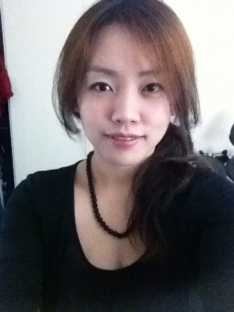 Yookim8282@hotmail.com  mob: 0424 306 1194/39 David St. Nundah QLD 4012Profile Born in South Korea and immigrated to Australia 1996. (Australian Citizen) Self-motivated, organized, competent and enthusiastic person who can learn quick.  Honest, confident, hardworking leader, a person of keen judgment with a record of integrity and dependability. Date of Birth 01/08/ 1982Education Master of Education 2012-ongoing as worldwide internet based study.University of Southern CrossBachelor of Visual Arts 2005-2010University of Southern CrossCheltenham Girls High School 2001ExperienceVisual Art student teacher for year 10 and 11 at Upper Coomera State high school 2007Visual Art student teacher for year 8 and 9 at Lakeside Christian College 2006English teacher at Kyohaksa English Academy in Suwon, South Korea 2004English teacher at Ehwa English Academy in Dong Suwon, South Korea 2003Receptionist C & S Fabrication in Silverwater Sydney 2002 Answered telephones, scheduled boss’s appointments, received and delivered messages, processed incoming/outgoing mail, received faxes from other company for quotations, filed all forms, calculated all the prices and quotations, opened office in the morning and maintained reception area.Waitress at Pinocchio Korean Restaurant in Labrador Sydney 2001Waitress at Yookee Sushi Bar in West Ryde Sydney 2000Short work experieces at Fresh Juice shop, belt shop(Sydney City), T-shirt shop(Sydney Flemington) and Chinese Restaurant 1999-2002Computer skillsExtensive knowledge of internet technologyKnowledgeable in Microsoft ( Word, Excel, Powerpoint) and Adobe Photoshop Additional Information Fluent in English and Korean